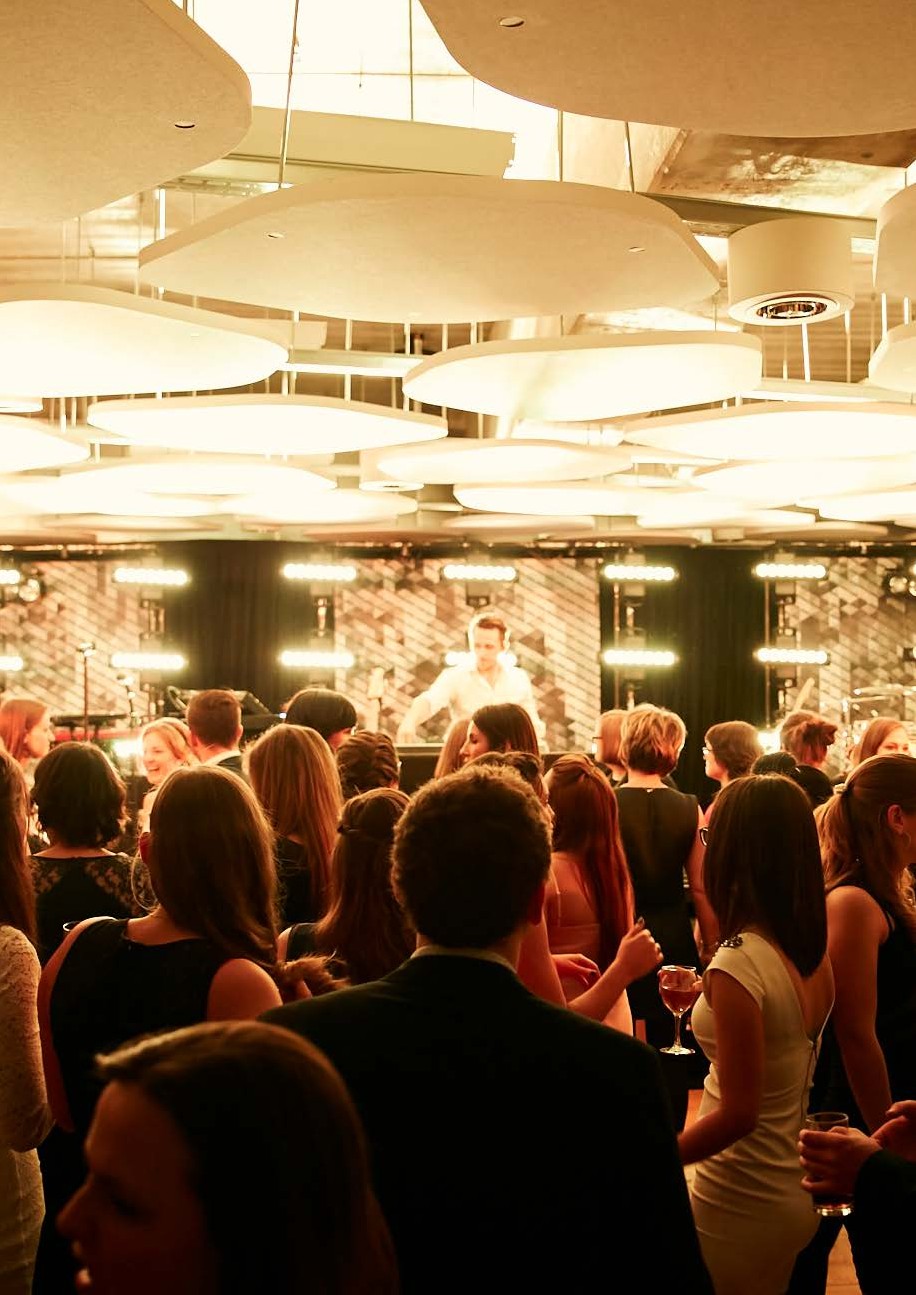 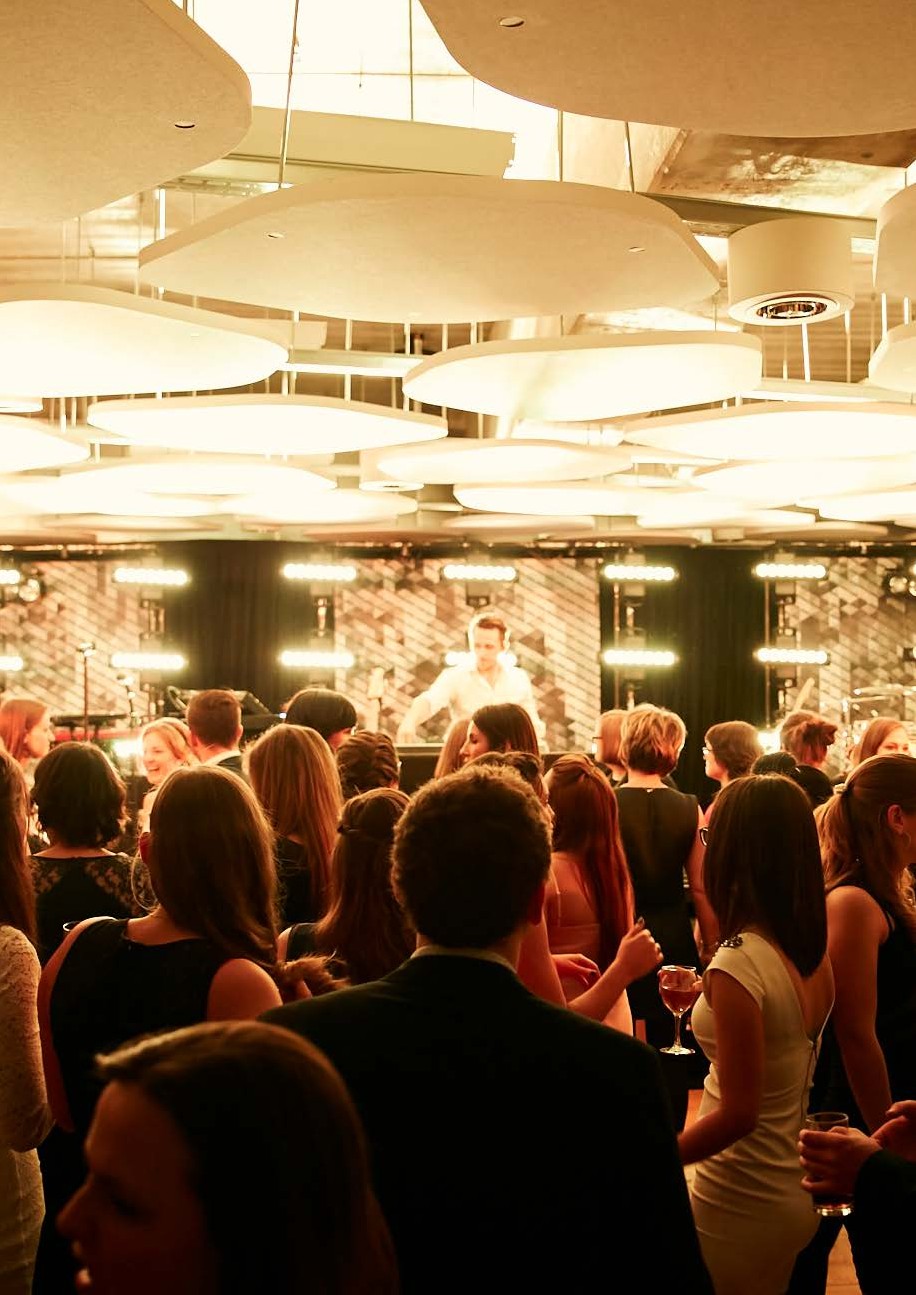 T H E	AR E NAAVENUE	WHERE	EVENTSB E C O M E	V I C TO R I E SINFOBROCHUREINHOUDSTABELLOCATIE EN BEREIKBAARHEIDAdresBereikbaarheidParking13 - 15131415ACTIVITEITEN IN DE ARENARondleiding	24Animatie	2424ADMINISTRATIE25FACILITEITENThe Arena treedt op als locatieverhuurder en niet als organisator van uw evenement. Hiervoor kunt u beroep doen op onze preferred partners. We kunnen wel zorgen voor een eventverantwoordelijke die een aanspreekpunt is bij vragen tijdens het evenement. Meer informatie vindt u daarover bij het onderdeel Zaalverantwoordelijke.ALGEMEENDe faciliteiten worden verhuurd onder volgende voorwaarden:halve dag: < 5 uur (mits zaal klaar 1 uur voor aanvang en 1 uur na afloop). Indien de tijd overschreden wordt, zal het dagtarief aangerekend worden.dag: > 5uopbouw en afbouw: is voorzien 1 uur voor aanvang en 1 uur na afloop van het event.extra op- en/of afbouw de dag van het event: op aanvraag en volgens beschikbaarheid.extra opbouw- en/of afbouwdag (dag voor of na het event):halve dagtarief (< 5u) - 25% zaalhuurdagtarief (> 5u) - 50% zaalhuurIn de opgegeven huurprijs is inbegrepen:onderhoud van de gemeenschappelijke delen, zoals wandelgangen, inkomhal, toiletten, etc.verlichting, verwarming en/of airconditioning van het gebouwbasisreiniging na event (tenzij anders vermeld in offerte)security (cfr. art. 4)De opgegeven huurprijs is exclusief(tenzij anders vermeld of voorzien in de offerte):de verplichte verzekering alle risico’stechnische prestaties niet eigen aan de basisvoorwaardenhuur zalen voor op- en afbouwtussentijdse reinigingbewaakte vestiairepermanentie toilettenparking en parkingboy(s) / host(s) of hostess(es)meubilair / techniek (tenzij anders vermeld in de offerte)BTW (21%)OVERZICHT ZALEN EN TARIEVEN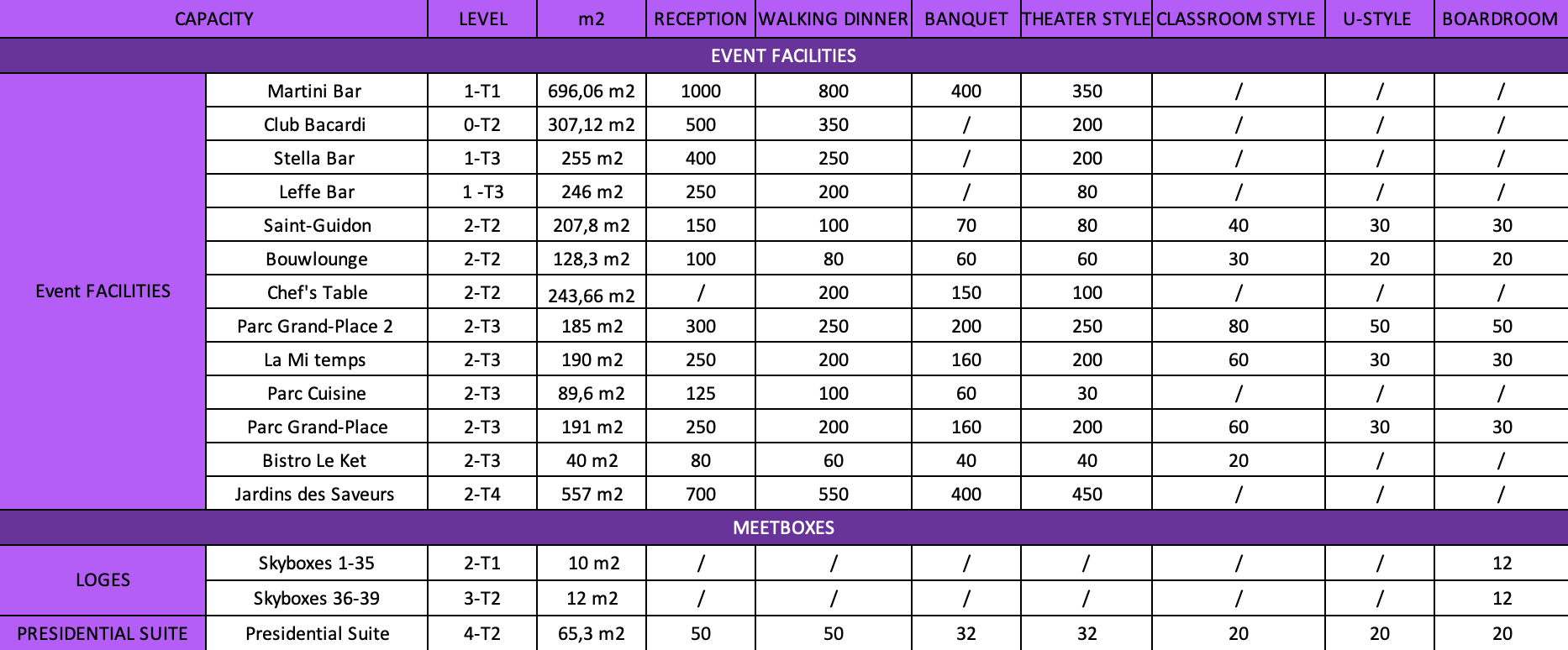 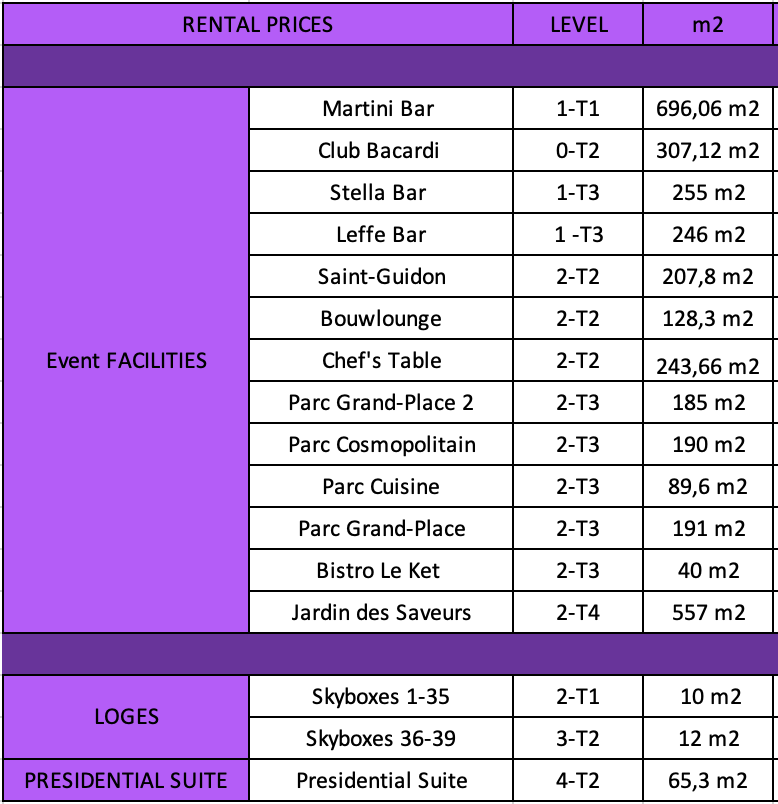 Jardin des Saveurs ALGEMEENWiFi-gegevensOp aanvraagINKOMHALGelegen op de 2e verdieping Bereikbaar via trap of liftToiletten aanwezigJardin des Saveurs MeubilairLe Jardin des Saveurs beschikt over een vasteset-up inzake meubilair. Deze is grotendeels voorzien van laag meubilair, ideaal voor seated dinners.40 Tafels  160 Stoelen Extra accommodatie2 vaste bars1 goederenlift aanwezigWelkom desk 2 vaste buffetten Technische fichehoogte: H 2,20oppervlakte: 557 m2grondplan - zie websitetechniek: de Jardin des saveurs  is voorzien van basis audio set up voor muziek af te spelen. Extra techniek moet voorzien worden. 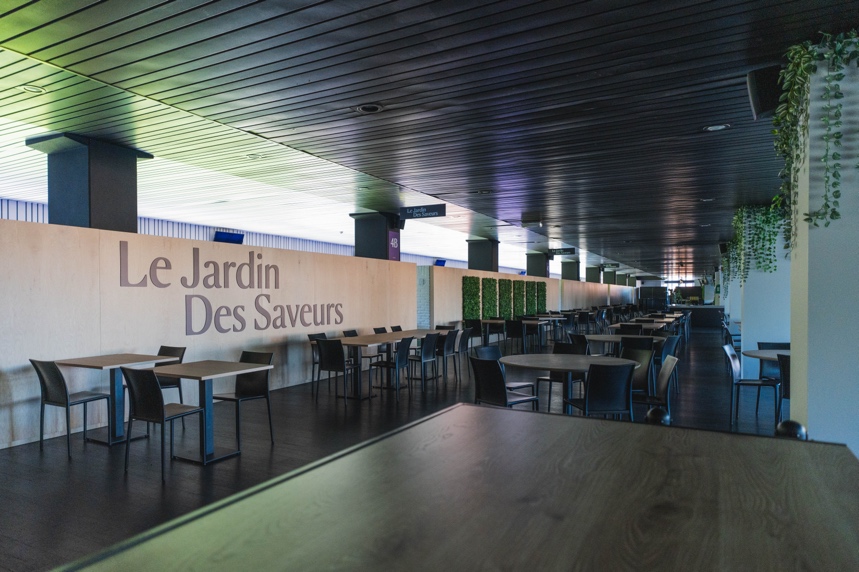 Leffe Bar ALGEMEENWiFi-gegevensOp aanvraagINKOMHALInkom via T3 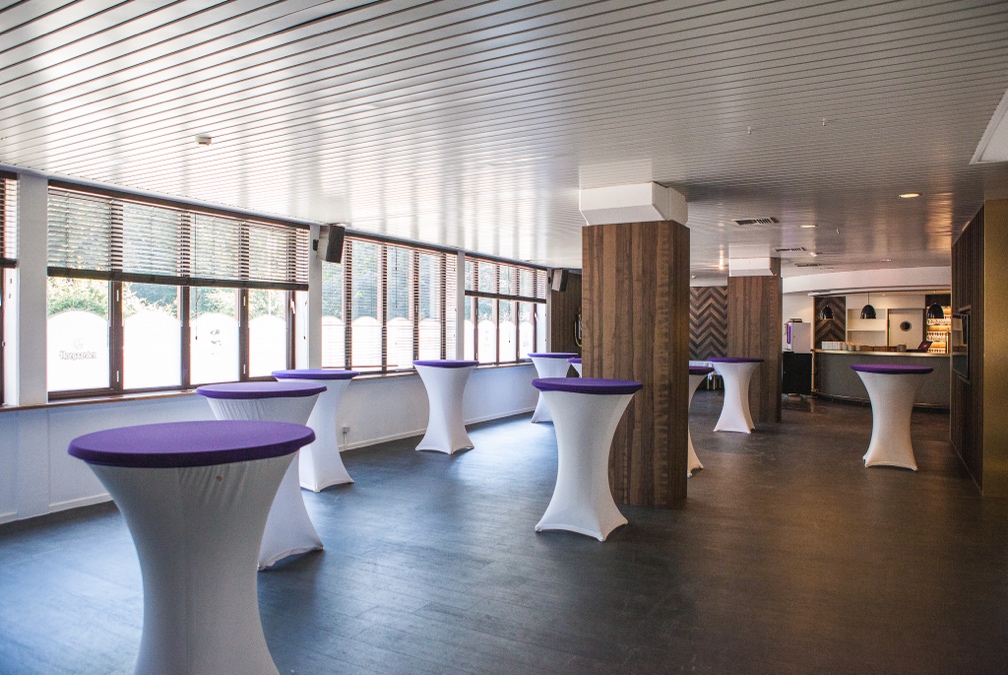 Gelegen op de 1E verdiepingBereikbaar met de trap of liftToiletten aanwezigExtra accommodatie1 vaste bar1 Lift aanwezigWelkom desk Technische fichehoogte: H 2,50oppervlakte: 246 m2grondplan - zie websitetechniek: de Leffe bar is voorzien van basis audio set up voor muziek af te spelen. Extra techniek moet voorzien worden. Martini Bar 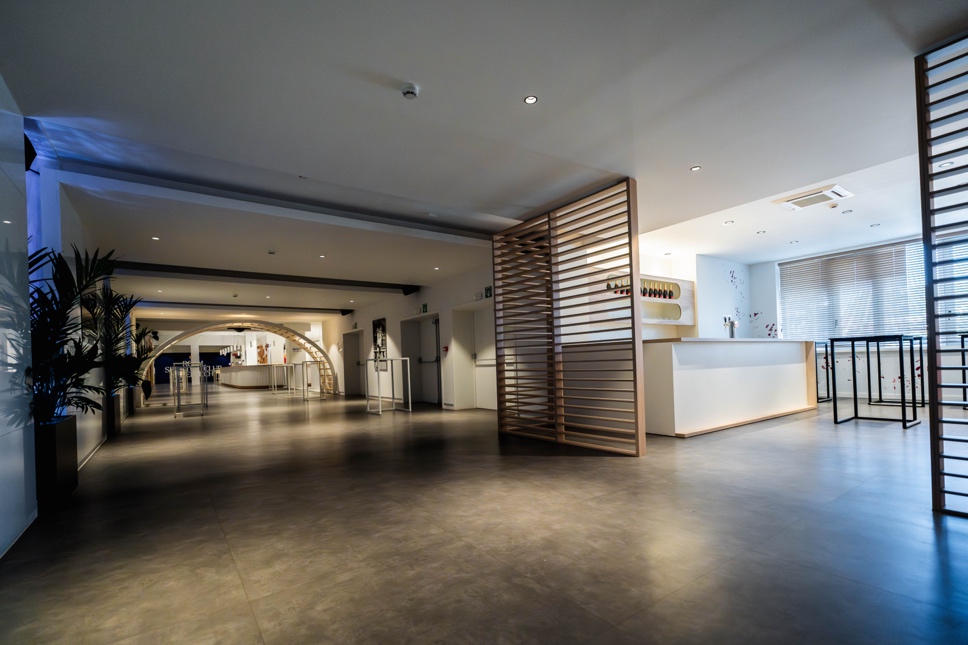 ALGEMEENWiFi-gegevensOp aanvraagINKOMHALGelegen op de 1E verdiepingBereikbaar met de trap of liftToiletten aanwezigDeze faciliteiten worden gemeubeld aangeleverd.58 Hoge stoelen 40 Tafels Extra accommodatie3 vaste bars1 Lift aanwezigWelkom desk Technische fichehoogte: H 2,50oppervlakte: 696,06 m2grondplan - zie websitetechniek: de Martini bar  is voorzien van basis audio set up voor muziek af te spelen. Extra techniek moet voorzien worden. Club Bacardi ALGEMEENWiFi-gegevensOp aanvraagINKOMHALIngang via T2 mobiele vestiaire (max. 100 jassen) onbemand/ niet genummerdDeze faciliteiten worden gemeubeld aangeleverd20 Tafels 40 stoelen 4 zithoeken 2 zetels Lage tafel Extra accommodatie1 vaste bar Welkom desk Club Bacardi oppervlakte: 307,2 m2hoogte: 2,80 mcapaciteit zie overzichttechniek: standaarduitrusting:DJ Matic Boxen Lichten 4 plasma schermen 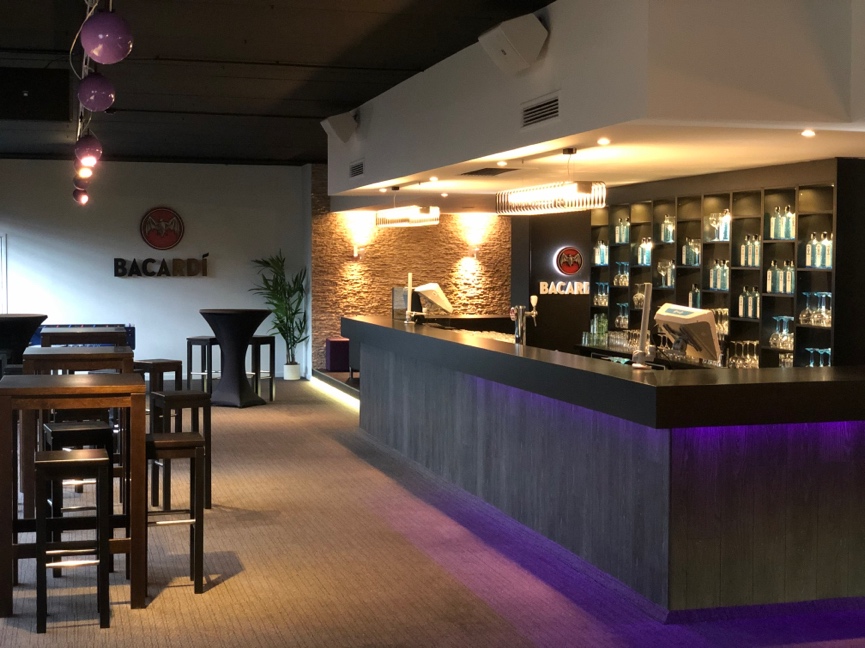 Stella Bar ALGEMEENWiFi-gegevens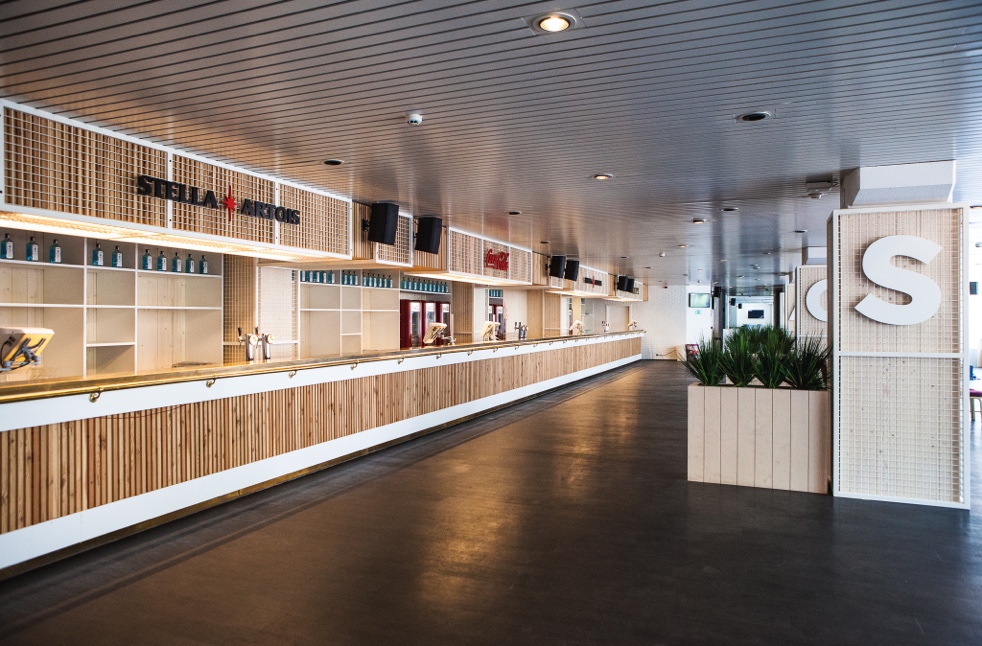 Op aanvraagINKOMHALIngang via T3Bereikbaar via Trap of Lift Gelegen op 1e verdieping Deze faciliteiten worden gemeubeld aangeleverd10 tafels Stella bar oppervlakte: 255 m2hoogte: 2,60 mcapaciteit zie overzichttechniek: standaarduitrusting:Audio set up Plasma Scherm Saint-Guidon ALGEMEENWiFi-gegevensOp aanvraag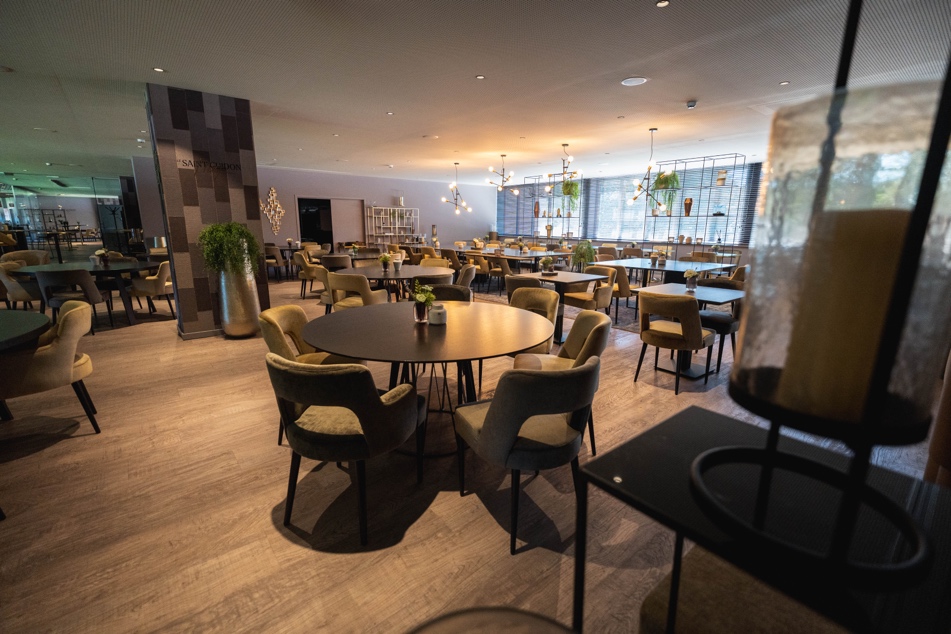 INKOMHALIngang via T2 Gelegen op de 1e verdieping Deze faciliteiten worden gemeubeld aangeleverd30 Tafels 150 stoelen 4 zithoeken Extra accommodatie1 vaste Keuken  Welcome desk Zittend meubilair Saint-Guidon oppervlakte: 207,8 m2hoogte: 2,60 mcapaciteit zie overzichttechniek: standaarduitrusting:Audio set up voor muziek af te spelen                Bouwlounge ALGEMEENWiFi-gegevensOp aanvraagINKOMHALIngang via T2 Gelegen op de 1e verdieping Deze faciliteiten worden gemeubeld aangeleverd8 Tafels 50 stoelen Extra accommodatie1 vaste Keuken  Welcome desk Zittend meubilair Saint-Guidon oppervlakte: 128,3 m2hoogte: 2,60 mcapaciteit zie overzichttechniek: standaarduitrusting:Audio set up voor muziek af te spelen                Chef’s Table 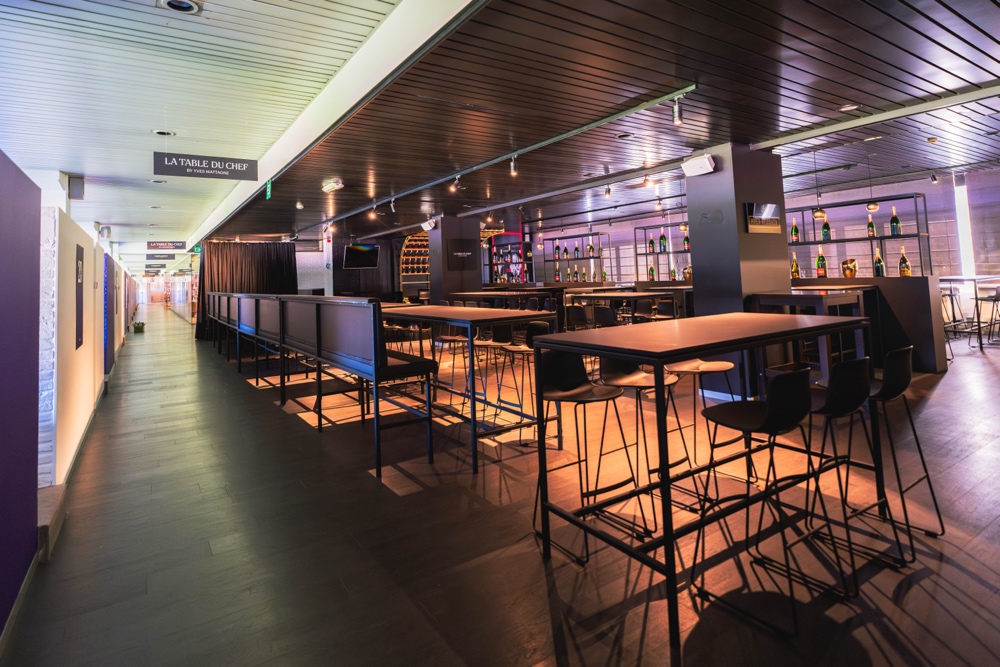 ALGEMEENWiFi-gegevensOp aanvraagINKOMHALIngang via T2 Gelegen op de 1e verdieping Deze faciliteiten worden gemeubeld aangeleverd30 tafels 150 stoelen Extra accommodatie1 vaste Keuken  Welcome desk Zittend meubilair Saint-Guidon oppervlakte: 243,66 m2hoogte: 2,60 mcapaciteit zie overzichttechniek: standaarduitrusting:Audio set up voor muziek af te spelen                Parc Grand-Place ALGEMEENWiFi-gegevensOp aanvraagINKOMHALIngang via T2 Gelegen op de 1e verdieping 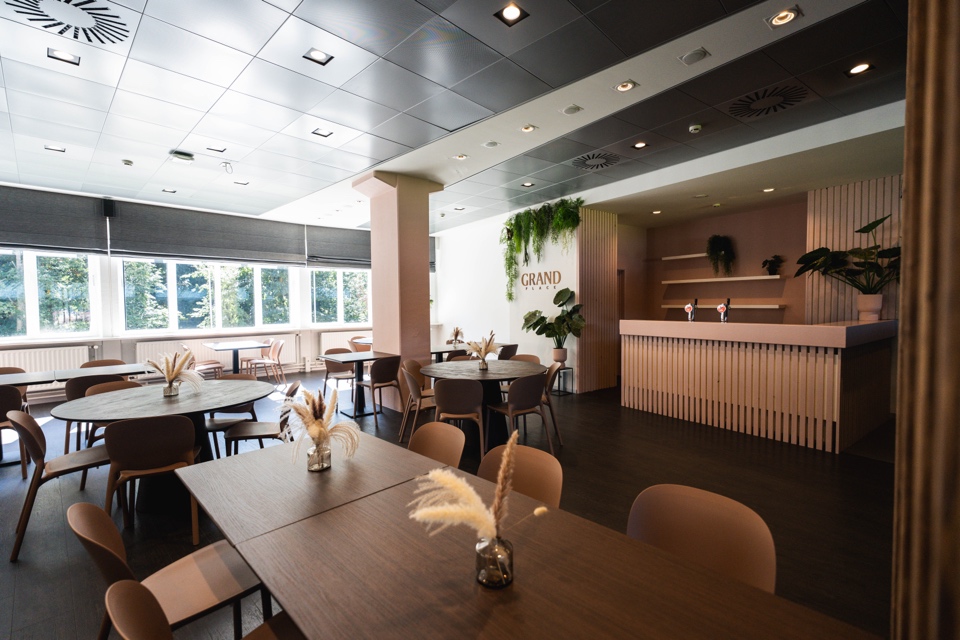 Deze faciliteiten worden gemeubeld aangeleverd30 tafels150 stoelen Extra accommodatie1 vaste Keuken  Zittend meubilair Parc Grand-Place oppervlakte: 191 m2hoogte: 2,60 mcapaciteit zie overzichttechniek: standaarduitrusting:Audio set up voor muziek af te spelen                Parc Grand-Place 2ALGEMEENWiFi-gegevensOp aanvraag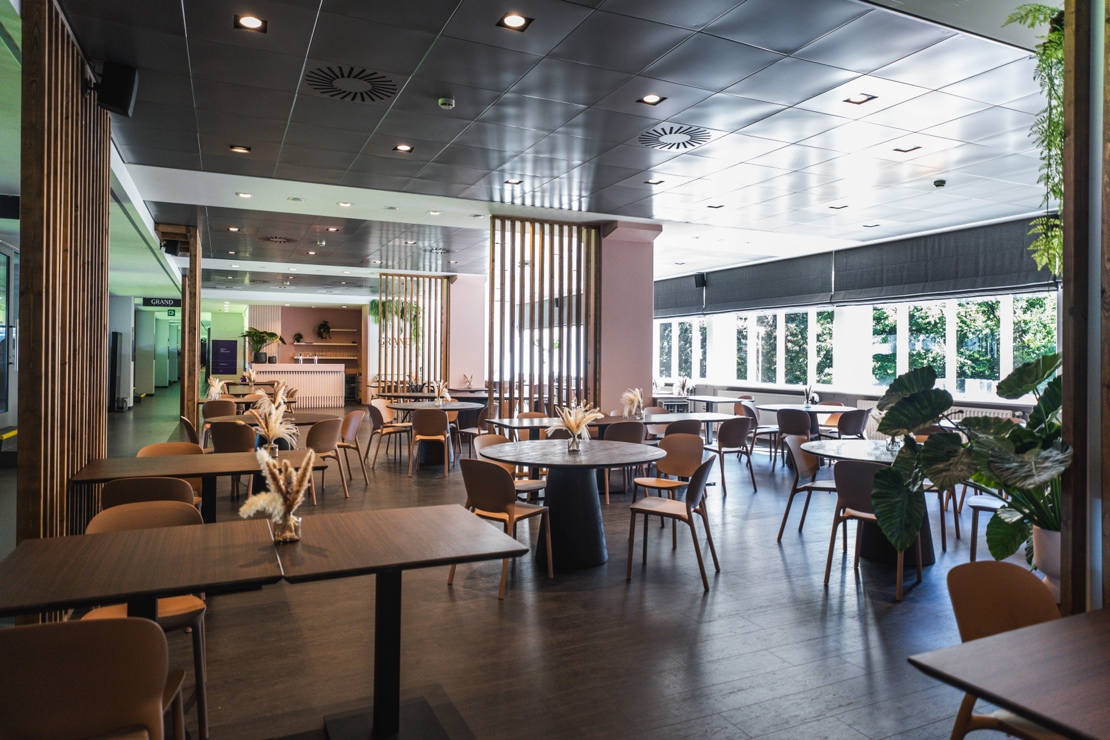 INKOMHALIngang via T2 Gelegen op de 1e verdieping Deze faciliteiten worden gemeubeld aangeleverd30 tafels150 stoelen Extra accommodatie1 vaste Keuken  Zittend meubilair Parc Grand-Place 2oppervlakte: 185 m2hoogte: 2,60 mcapaciteit zie overzichttechniek: standaarduitrusting:Audio set up voor muziek af te spelen                Parc Cuisine ALGEMEENWiFi-gegevensOp aanvraag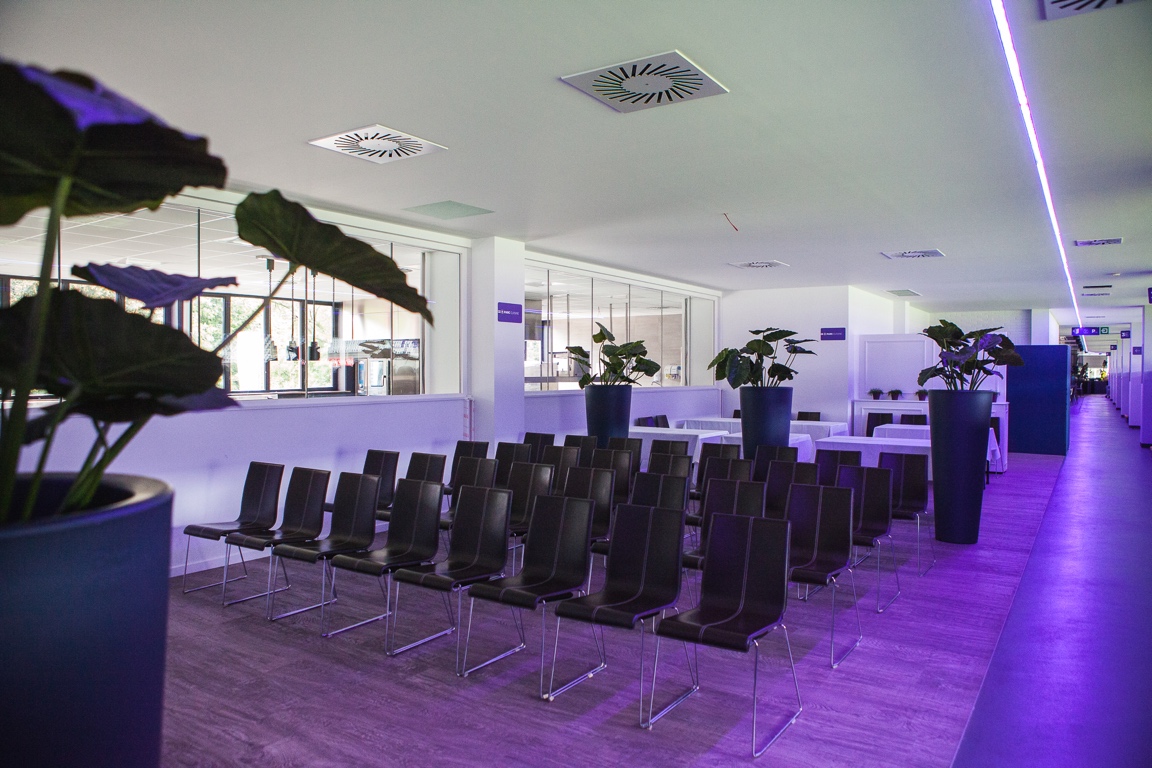 INKOMHALIngang via T3Gelegen op de 2e verdieping Deze faciliteiten worden gemeubeld aangeleverd50 Stoelen 10 tafels Extra accommodatie1 vaste open Keuken  Zittend meubilair Parc Grand-Place oppervlakte: 89,6 m2hoogte: 2,60 mcapaciteit zie overzichtBistro Le Ket ALGEMEENWiFi-gegevens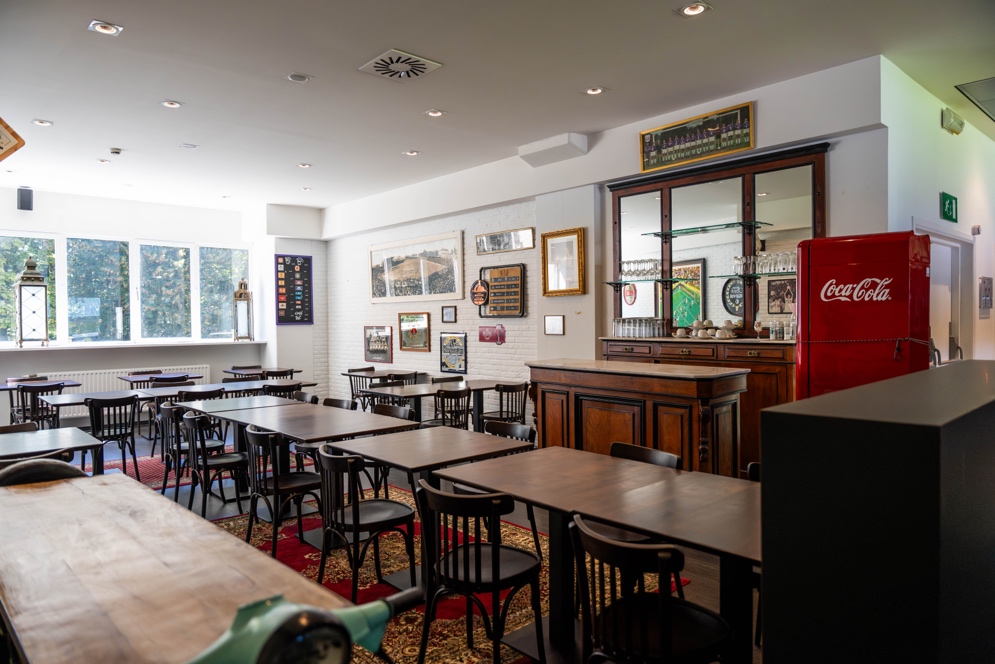 Op aanvraagINKOMHALIngang via T1Gelegen op de 2e verdieping Deze faciliteiten worden gemeubeld aangeleverd10 Tafels 50 stoelen Extra accommodatie1 vaste Keuken  Zittend meubilair Parc Grand-Place oppervlakte: 40 m2hoogte: 2,60 mcapaciteit zie overzichtWillems Suite – Presidential Skybox ALGEMEENWiFi-gegevensOp aanvraagINKOMHALIngang via T1Gelegen op de 4e verdieping 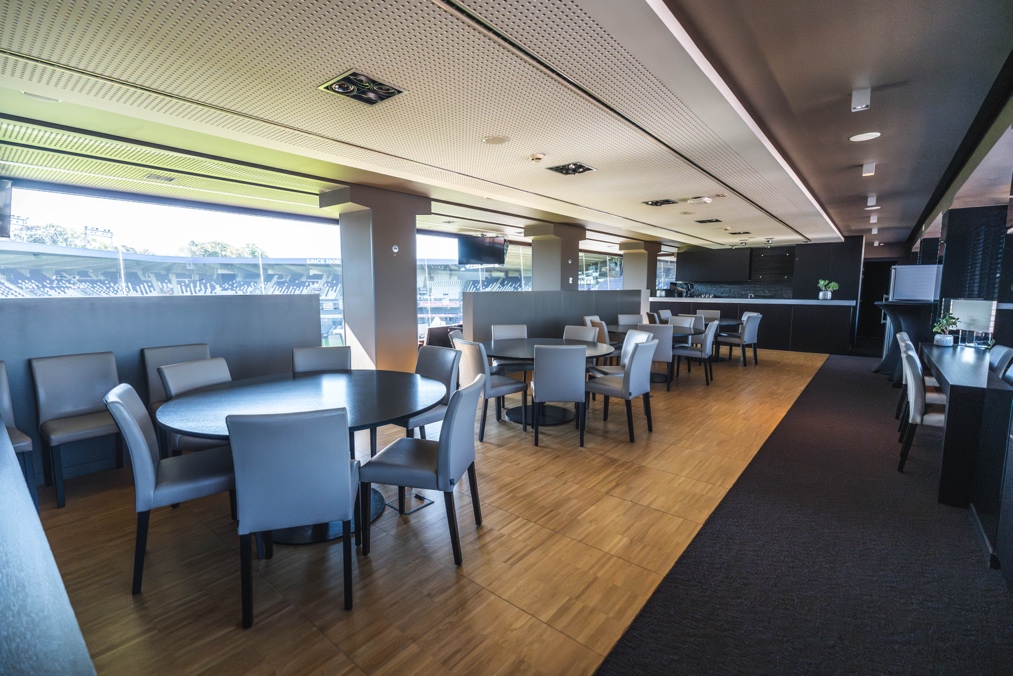 Bereikbaar via trap en lift Deze faciliteiten worden gemeubeld aangeleverd4 Tafels 32 stoelen Extra accommodatie1 vaste Keuken  Toiletten Zittend meubilair Parc Grand-Place oppervlakte: 65,3 m2hoogte: 2,60 mcapaciteit zie overzichtLOGES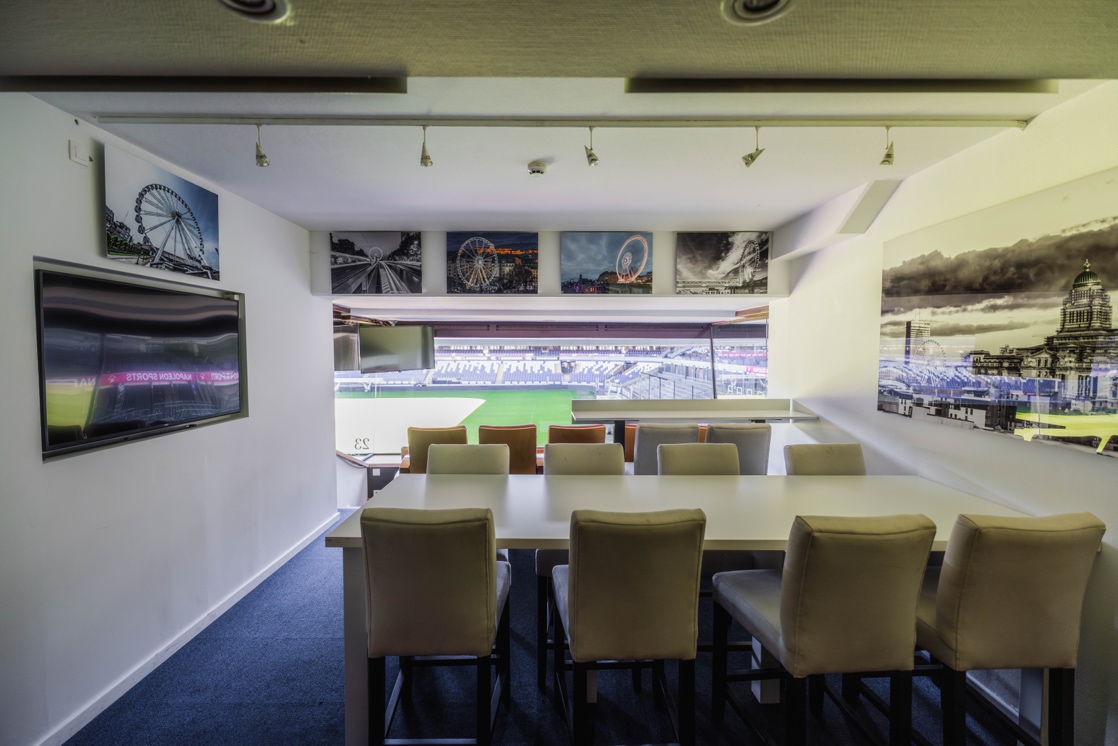 ALGEMEENVast meubilair per loge 12 personen 35 Loges airco WiFi-gegevensOp aanvraagPlasma is voorzien in iedere logeLOGESplasmascherm aanwezig (55inch), input: HDMIgeen mogelijkheid tot projecteren via beamer.max. 12 personenLOCATIE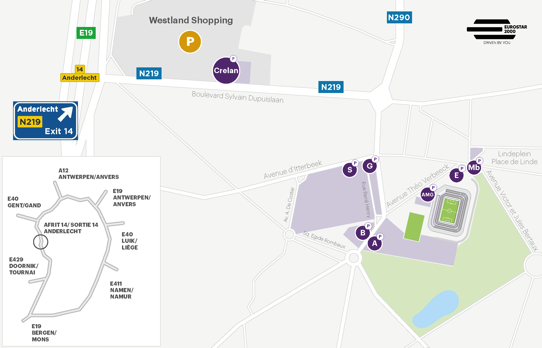 ADRESAvenue Theo Verbeeck 2, 1070 Anderlecht BEREIKBAARHEIDDe verschillende faciliteiten zijn voor rolstoelgebruikers zeer goed toegankelijk.Toegang gebouwDe hoofdingang van de arena bevindt zich in de Théo Verbeecklaan nummer 2. Openbaar vervoerThe Arena is bereikbaar met het openbaar vervoer De bushalte bevindt zich op 20 meter vh stadionMeer informatie kan u vinden via: https://www.brussel.be/openbaar-vervoerMet de fietsWij hebben een ruime fietsenstalling binnen de poorten van het stadion. 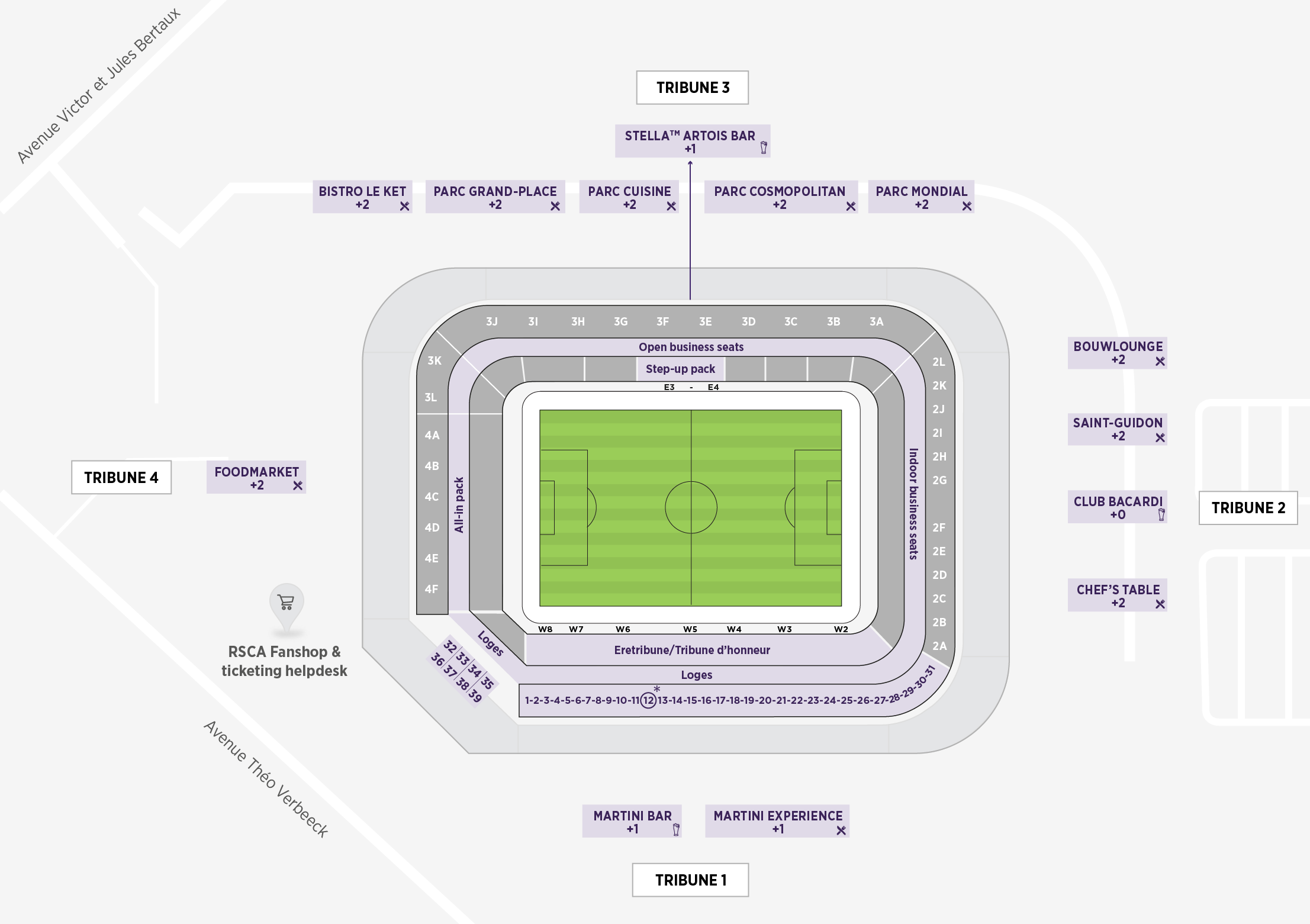 LEVERANCIERSCATERINGAlle catering gebeurt via Traiteur Paulus, Traiteur Benjamin of Yves Mattagne. Voor een eerste richtofferte of verdere bespreking dient men rechtsreeks contact op te nemen met de venuemanager.De facturatie wat catering betreft verloopt via The arena Group en wordt opgenomen in de offerte.Een andere cateraar kan enkel en alleen indien de keukens niet gebruikt worden. TECHNIEKVoor alle technische aspecten werken wij samen met PLAY AV. Voor een eerste richtofferte of verdere bespreking dient men rechtsreeks contact op te nemen met de venuemanager.Uitkoop technische leverancier is enkel mogelijk mits de betaling van een uitkoopsom van € 2500. Achtergrondmuziek is voorzien.PERSONEELWat betreft personeel werken wij exclusief samen met onze partner Arena People.Zij voorzien de nodige opleiding en kledij en zorgen voor een professionele begeleiding van uw event.Zij kunnen volgende profielen voor u voorzien: (prijs op aanvraag)parkingboysroadieshostessessanitaire damegids of gastvrouw (rondleiding)securityVoorwaarden:minimum fee 3uinclusief kledijinclusief vaste kosten (vervoer, …)COMMUNICATIE  Friends for Events zorgt voor de communicatie rond uw event. Van ontwerp tot realisatie. Creatief en conceptueel. Kwalitatief en visueel. Op volgende website kan u alvast meer informatie terugvinden: www.friendsforevents.be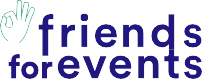 FULL SERVICE EVENTBUREAU  Wat betreft organisatie functioneert The Arena louter als zaalverhuurder. Indien verdere ondersteuning van de organisatie gewenst is, kan u contact opnemen met onze preferred partner Goosebumps, een full service eventbureau. Gezien hun ervaring met verschillende projecten in de Ghelamco arena, kunnen zij helpen bij de gehele organisatie van uw event. Meer informatie vindt u terug op www.goosebumpsevents.be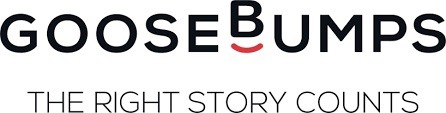 PRAKTISCHE INFOLADEN EN LOSSEN(zie parkingplan)Voor laden en lossen, dient men gebruik te maken van de goederenlift (afmetingen H: 1,56m,B: 96 cm, L: 1,13m). De hoofdingang van de arena kan in geen enkel geval voor opbouw gebruikt worden.De goederenlift is bereikbaar via de leveranciersingang.Standhouders/ leveranciers mogen zich parkeren op deze strook voor laden en lossen gedurende het event. Deze is toegankelijk via ingang 7. Deze lift is de goederenlift voor T4, T3. Voor T2 en T1 hebben we dezelfde lift in T2. Afspraken dienen gemaakt te worden met de venue manager voor toegang te krijgen tot deze liften. OPBOUW EN AFBOUWTijdens de op- en afbouw en het event zelf is het verboden materiaal in de gangen / hal te laten staan, een vrije doorgang moet verzekerd blijven. Bovendien dienen alle nooduitgangen gerespecteerd te worden.Het is verboden om vloeren, tapijten, wanden en deuren te beschadigen door het gebruik van nagels spelden, nietjes, sticker, kleefbanden en lijm. Ophangen van structuren aan het plafond of wanden is niet mogelijk. Kabels in gangen en voor nooduitgangen zijn niet toegelaten.De klant levert de ruimtes in dezelfde staat terug als waarin hij deze ontvangen heeft. Men is verplicht het goed te gebruiken als een goede huisvader en met inachtneming van de gebruiksaanwijzing en eventuele aanwijzingen van The Arena. Iedere vorm van schade moet gemeld worden.Eventuele kosten van extra reiniging of schade zijn steeds ten laste van de organisator van het evenement. De organisator van het evenement dient zich te schikken naar de richtlijnen en eisen van The Arena of zijn aangestelden.De klant zorgt zelf voor het materiaal nodig voor de op- en afbouw. Men kan in geen enkel geval beroep den op materiaal eigendom van de Ghelamco Arena.LEVERING GOEDEREN EN STOCKAGELevering van goederen kan enkel gebeuren gedurende de opbouw van het event.Personeel van The Arena kan onder geen enkel beding goederen in ontvangst nemen, of een verzend- of ontvangstbon ondertekenen voor ontvangst. Alle verantwoordelijkheid hiervan is ten laste van de klant.De Cegeka Arena beschikt niet over een ruimte voor stockage van materiaal.Alle goederen en materialen dienen bij het einde van het event/beurs weg te zijn uit de arena. The Arena kan onder geen enkel beding verantwoordelijk zijn voor achtergebleven materiaal.Bij achtergebleven materiaal of afval, wordt een extra kost van € 175 aangerekend.MEUBILAIRAl onze faciliteiten worden gemeubeld aangeleverd. Extra meubilair dient- indien gewenst- voorzien te worden.The Arena kan volgende voorzien (niet verplicht) Stoelenprijs per stoel - excl. plaatsing: € 2,4 (excl. btw)prijs per stoel - incl. plaatsing: € 3 (excl. btw)Tafels:prijs per tafel - excl. plaatsing: € 4,5 (excl. btw)prijs per tafel - incl. plaatsing: € 6 (excl. btw)type:- 0,80 m x 0,80 m (2 pers): - 40 stuks- 1,20 m x 0,80 m (4 pers): - 70 stuksPartytafels :prijs per tafel: € 27 / stuk.Indien extra of ander meubilair gewenst is, verwijzen wij u hierover graag door onze preferred partner Levi Party Rental.Contactgegevens:Levi Party RentalCINDY SCHIETTECATTEcindy@levipartyrental.be+32 (0) 9 230 66 77www.levipartyrental.beBij opbouw van extra meubilair dienen alle nooduitgangen gerespecteerd te worden! (grondplannen op aanvraag)REINIGING EN ONDERHOUDDe ter beschikking gestelde ruimtes worden proper en operationeel afgeleverd.Onderhoud van de gemeenschappelijke delen, zoals wandelgangen, inkomhal, toiletten, etc. voor aanvang van het evenement, alsook basisreiniging na het event is inbegrepen in de zaalhuur, behalve bij volgende eventfaciliteiten:The lounge: 1/2 ruimte / Volledige ruimte(Kostprijs vermeld in de offerte op basis van de gewenste ruimte en reiniging)Tussentijdse reiniging is niet standaard voorzien en dient één week voor de aanvang van het event aangevraagd te worden. De tarieven gehanteerd in de offerte worden toegepast.Afvalcontainers: uit milieuoverwegingen wordt het afval op de site gesorteerd. De kosten hiervan zijn ten laste van de klant. De klant dient de container zelf te vullen, de organisatie zorgt voor de levering en afhaling van de afvalcontainers.Standaard wordt één afvalcontainer (220l - € 30) voorzien. Afhankelijk van de omvang van het event kunnen extra containers voorzien worden.Na afloop van het event dient al het materiaal van de organisatie meegenomen te worden. Bij achtergebleven materiaal of afval, dienen wij hiervoor een extra kost aan te rekenen aan € 175.De reiniging wordt exclusief door de organisatie geregeld.ZAALVERANTWOORDELIJKETijdens de op- en afbouw en duur van het event, is een logistiek verantwoordelijk aanwezig op de site. Bij vragen kan u deze persoon telefonisch contacteren.Er is geen zaalverantwoordelijke van The Arena aanwezig tijdens de duur van het event.Indien u een eventcoördinator of assistentie wenst voor de volledige duur van het event, dan kunnen we die voorzien aan € 45/uur.U ontvangt één week voor aanvang van het event een briefing, samen met de nodige contactgegevens van de personen die u kan bereiken in het geval van vragen of nood.The Arena treedt op als locatieverhuurder en niet als organisator van uw evenement. Hiervoor kunt u beroep doen op onze preferred partners. We kunnen wel zorgen voor een eventverantwoordelijke die een aanspreekpunt is bij vragen tijdens het evenement.SECURITYThe Arena voorziet security van het gebouw tijdens haar openingsuren, zijnde van 6u tot 18u. Buiten deze uren dient security door de eindgebruiker betaald te worden volgens onderstaande tarieven:weekdagen tussen 18u en 6u: € 45/uurzaterdag, zon- en feestdagen: € 45/uurDe klant dient steeds voorafgaandelijk een gedetailleerde planning voor te leggen inhoudende geplande activiteiten. Tevens wordt de tijdsduur van een eventueel dagdeel strikt nageleefd. Bij het overschrijden van een dagdeel wordt 100 euro per begonnen uur en per zaal aangerekend en bij halve dagtarieven een dagtarief gehanteerd.BRANDINGInzake branding in de arena, kan het volgende voorzien worden:Indoor-signalisatie:Graag zien wij voor aanvang van het event het logo van uw bedrijf of organisatie tegemoet zodanig dat wij de nodige signalisatie in het gebouw kunnen aanbrengen.Type bestand: JPEGAanlevering: uiterlijk 5 werkdagen op voorhandKostprijs: gratisPlasmaschermen:Indien gewenst kunnen de indoor plasmaschermen gebruikt worden voor het afspelen van foto's, logo  of dergelijke echter wel zonder geluid.Formaat: 16:9 of 1280x720Type bestand:mov. bestand (bij meerdere beelden of video)jpeg. indien enkel logoAanlevering: uiterlijk 5 werkdagen op voorhandKostprijs: gratisScoreborden:Op aanvraagKostprijs: Prijs op aanvraagAanlevering: uiterlijk 5 werkdagen op voorhandLedboarding (rondom het veld):          Inzake LED-boarding rondom het veld, kan u rechtsreeks contact opnemen met de IT van RSCA.  Hij zal voor u de beschikbaarheid nagaan en hiervoor een offerte op maat uitwerken.Contactgegevens:Verantwoordelijke audiovisuele regieDidier Desmet Digitaal: didier.desmet@rscanderlecht.be Eigen banners, vlaggen, publiciteit plaatsen binnen de arena is toegelaten mits voorafgaande toelating van The Arena. Uithangborden, signalisatie (niet toegelaten op openbare weg), wegmarkeringen, banners, vlaggen of andere identificatietekens moeten, vooraleer ze ophet terrein of gebouw worden aangebracht, het voorwerp uitmaken van een voorafgaande toestemming vanwege The Arena. Er mag onder geen enkel beding worden geboord, gespijkerd, gelijmd, geverfd of iets permanent worden vastgemaakt.The Arena kan niet verantwoordelijk worden gesteld voor signalisatie die aangebracht werd door de klant op de openbare weg en als die bijgevolg niet conform is met de wetgeving (Vlaams Gewest).INTERNETWIFI is voorzien in alle eventfaciliteiten.U ontvangt voor aanvang van het event de login van het netwerk in de gewenste ruimte.VESTIAIREMobile vestiaire tot max. 300 jassen is gratis beschikbaar. Extra op aanvraag. De vestiaire is onbemand en niet genummerd.Indien gewenst kunnen vestiairedames voorzien worden via Arena People, aslook vestiairenummers via The Arena.TOILETTENDe toiletten worden gereinigd voor aanvang van het event. Vanaf 250 personen is een toiletdame verplicht (minimum 4u). Kostprijs € 40/uur.De sanitaire dame wordt exclusief door de organisatie geregeld.ROKENHet gehele gebouw is rookvrij.SABAM EN BILLIJKE VERGOEDINGDe klant is verantwoordelijk voor de aanvraag bij Sabam en voor de billijke vergoeding.ACTIVITEITENRONDLEIDINGENInzake rondleidingen binnen het Lotto Park zijn er verschillende mogelijkheden.Via The Arena kunnen jullie in contact gebracht worden met de juiste persoon binnen RSCA. ANIMATIEWe kunnen u de juiste partners aanbevelen wat betreft teambuildingactiviteiten, fun, group dynamics, etc. We beschikken over een uitgebreide database. Neem contact met ons op voor meer informatie.ADMINISTRATIEZie algemene voorwaarden www.thearena.gentContactgegevensThe Arena / Arena Events BVBA Ottergemsesteenweg Zuid 808 B41 / 9000 Gent T: 09/330.23.66 - E: event@thearena.gentBTW BE 0836.260.556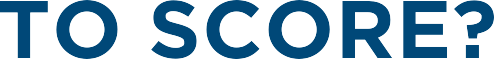 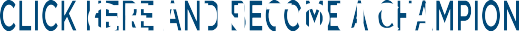 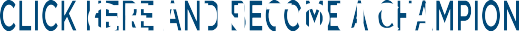 WWW.THEARENA.GENT1. FACILITEITEN3 - 12- Algemeen3- Overzicht zalen en tarieven4- Business Lounge5- Promenade6- Business seats7- Auditorium & foyer9- Meetingboxen103. LEVERANCIERS16 - 17- Catering16- Techniek16- Personeel16- Communicatie17- Full Service events174. PRAKTISCHE INFORMATIE18 - 23- Laden en Lossen18- Opbouw en afbouw19- Levering goederen en stockage19- Meubilair20- Reiniging en onderhoud21- Zaalverantwoordelijke21- Security22- Branding22- Internet23- Vestiaire23- Toiletten23- Roken23- Sabam en billijke vergoeding23Capaciteit feestzalen – Evaluatiecapaciteit (Max.)Capaciteit feestzalen – Evaluatiecapaciteit (Max.)Capaciteit feestzalen – Evaluatiecapaciteit (Max.)Capaciteit feestzalen – Evaluatiecapaciteit (Max.)Capaciteit feestzalen – Evaluatiecapaciteit (Max.)Capaciteit feestzalen – Evaluatiecapaciteit (Max.)Capaciteit feestzalen – Evaluatiecapaciteit (Max.)Capaciteit feestzalen – Evaluatiecapaciteit (Max.)Jardin des Saveurs Jardin des Saveurs Jardin des Saveurs 700 personenAtriumAtriumAtrium400 personenBistro Le Ket Bistro Le Ket Bistro Le Ket 60 personenGrand-Place Grand-Place Grand-Place 250 personenCuisine Cuisine Cuisine 50 personenLa Mi-TempsLa Mi-TempsLa Mi-Temps200 personenCosmopolitanCosmopolitanCosmopolitan250 personenCoca-ColaCoca-ColaCoca-Cola120 personenStella Bar Stella Bar Stella Bar 400 personenLeffe Bar Leffe Bar Leffe Bar 120 personenBouwlounge Bouwlounge Bouwlounge 80 personenSaint-GuidonSaint-GuidonSaint-Guidon250 personenBacardi ClubBacardi ClubBacardi Club300 personenChef’s TableChef’s TableChef’s Table200 personen Loges Loges Loges 12 personenMartini Bar Martini Bar Martini Bar 900 personenWillems Suite Willems Suite Willems Suite 50 personenCapaciteit feestzalen – Aantal diners (laag meubilair)Capaciteit feestzalen – Aantal diners (laag meubilair)Capaciteit feestzalen – Aantal diners (laag meubilair)Capaciteit feestzalen – Aantal diners (laag meubilair)Foodmarket450 personenAtrium180 personenBistro Le Ket 40 personenGrand-Place 140 personenCuisine 45 personenLa Mi-Temps100 personenBouwlounge50 personenSaint-Guidon100 personenChef’s Table150 personenLoges12 personenWillems Suite32 personen 